Lernbüro zum ExposéDie Veranstaltung wurde im Rahmen der Betreuung des Humboldt-Schüler*innenkollegs durchgeführt. Mit ihrem Seminarcharakter und auf Grundlage des Konzepts „Lernbüro“ basierte sie vor allem auf der freiwilligen Mitarbeit und dem Engagement der teilnehmenden Schüler*innen. Als zeitlicher Rahmen waren stets 1,5h vorgesehen.Bei einer zukünftigen Durchführung könnte dieses auf Selbstständigkeit setzende Konzept beibehalten werden, welchen den Schüler*innen sie Entscheidung überlässt, wann sie an welchem Aspekt weiterarbeiten möchten. Die betreuende Lehrkraft würde den Schüler*innen in diesem Format in ihrer Arbeit als beratende*r Expert*in zur Seite stehen. Mithilfe der Präsentation, die sich ebenfalls auf der Website bei den Materialien findet, kann de, Lernbüro ein inhaltlicher Input vorgeschaltet werden, welcher eine gemeinsame Wissensgrundlage schafft und bereits viele Fragen vorwegnehmen kann, sodass in der anschließenden Arbeitsphase Zeit dafür ist, auch individuellere Fragen zu klären. ZielsetzungZiel der Veranstaltung ist es, den Schüler*innen Klarheit über die einzelnen Bestandteile des Exposés zu verschaffen und diesem zugleich seinen „Schrecken“ zu nehmen, den viele Schüler*innen in der Betreuung vor allem beim Gedanken an das Schreiben der Reflexion äußerten. Die Gestaltung der Aufgaben soll den Schüler*innen eine Art Gerüst an die Hand geben, mithilfe dessen sie ihr Exposé bereits in den Grundzügen durchdringen können. So sollte das tatsächliche Schreiben keine so große Hürde mehr darstellen.DurchführungDie Veranstaltung könnte aufgrund ihrer geplanten Dauer von 1,5h im Rahmen einer Doppelstunde – bspw. im Deutschunterricht oder im Rahmen einer Themenwoche zur 5. PK – oder als zusätzliche, freiwillige Veranstaltung durchgeführt werden. Gleichzeitig können interessierte Lehrkräfte ihren Schüler*innen die Materialien austeilen und diese dazu ermutigen, selbstständig damit zu arbeiten. Zur Einführung kann die PPP „Exposé“ genutzt werden.Kommentiertes QuellenverzeichnisZusätzlich zu den Literatur- und Quellenangaben müsst ihr einen Kurzkommentar zur Nutzung, Einordnung und Bewertung der Quellen schreiben, die ihr benutzt habt: Zu welchem Punkt eurer Arbeit habt ihr die Quelle benutzt? Wie hilfreich war sie?Hinweise zum Erstellen eines Literatur- und QuellenverzeichnissesMonographie: 	Name, Vorname (Jahr): Titel, Untertitel, Auflage, Ort: Verlag.Zeitschrift:     	Name, Vorname (Jahr): Titel, Untertitel, in: Titel der Zeitschrift, Bandnummer, Ort: Verlag, Heftnummer. Seitenzahl.Sammelband: 	Name, Vorname (Jahr): Titel, Untertitel. In: Name des Herausgebers (Hrsg.): Titel des Sammelbandes, Ort, Verlag. Seitenzahl.Internetseite: 	Name, Vorname: Titel, Datum, URL (Aufgerufen am …).Mögliche Schwerpunkte bei der Kommentierung einer QuelleEinordnung: Wer hat sie verfasst? Mit welchem Ziel? Wo ist sie erschienen?Schlussfolgerungen für die eigene Arbeit: Wie zuverlässig und seriös ist die Quelle?Umfang: War sie sehr ausführlich? Mglw. zu ausführlich?Schlussfolgerungen: Wie gestaltete sich die Arbeit mit der Quelle?Thematische Ausrichtung: Bot die Quelle einen guten Überblick über das ganze Thema? Oder konnte sie Antworten auf einen spezifischen Aspekt der Fragestellung bzw. Gliederung geben?Schlussfolgerungen: Wie wurde die Quelle genau genutzt?Stil, Aufbau und Sprache: War die Quelle gut geschrieben? Schwer verständlich?Schlussfolgerungen: Welche Hürden/ Möglichkeiten ergaben sich daraus?Erscheinungsjahr/ Alter: Wie alt ist die Quelle? Bildet sie den aktuellen Forschungsstand zum Thema ab?Schlussfolgerungen: Wurde der aktuellste Stand gefunden oder musste weitere Literatur gesucht werden? Wenn die Quelle bereits veraltet war, warum war es trotzdem sinnvoll, sie zu nutzen? Oder wurde sie daraufhin verworfen?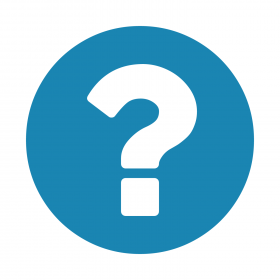 Die Tabelle zur zeitlichen Planung dient einerseits dazu, dass ihr einen Überblick erhaltet, was ihr wann erledigt habt bzw. was noch aussteht. Des Weiteren soll die Tabelle im Exposé Euren Lehrkräften vorgelegt werden, damit diese Euren Arbeitsablauf nachvollziehen können. Tabelle zur zeitlichen Planung – ein BeispielNun seid ihr gefragt: Tragt eure bisherige Planung in die Tabellen-Vorlage ein oder erstellt eure eigene. Falls ihr bereits eine Tabelle habt, dann füllt diese weiter aus.Vorlage – Tabelle zur zeitlichen PlanungPartnerinterview zur Darstellung des ArbeitsprozessesFindet euch in Paaren zusammen und interviewt euch gegenseitig mithilfe der folgenden Fragen. Ihr könnt euch Notizen oder auch eine Sprachaufnahme machen, um die Ergebnisse zu sichern und später damit arbeiten zu können. Die Antworten sollten euch helfen, den Arbeitsprozess im Kopf noch einmal nachzuvollziehen und später für euer Exposé aufs Papier zu bringen.Prozess der ThemenfindungWie bist Du zu diesem Thema gekommen? Warum ist dieses Thema relevant?Was willst Du bei Deinem Thema Neues zeigen? Themenbegründung hinsichtlich des BezugsfachesBeschreibe den Zusammenhang zwischen Deinem Thema und Deinem Referenz- und Bezugsfach.Fachlicher Hintergrund bzw. Thema selbstFasse dein Thema kurz zusammen.Wie bist du zu deiner Fragestellung gekommen?MethodenwahlWelche Methoden (z.B. Fallbeispiel, Befragung, Experiment) hast du gewählt?Warum hast Du dich für diese Methode(n) entschieden?Medienwahl (PPP, Prezi, Folie, Plakat…)Wieso hast Du dich für die jeweiligen Medien entschieden?Falls Gruppenpräsentation Warum ist eine Gruppenarbeit für Euer Thema sinnvoll?Achtung!Bei der Darstellung des Arbeitsprozesses ist es wichtig, dass ihr ein klares Ziel vor Augen habt. Es geht hier nicht darum, minutiös zu berichten, wann ihr welches Buch ausgeliehen habt. Konzentriert euch auf die großen inhaltlichen Meilensteine und versucht, Verbindungen herzustellen. Achtet genau darauf, ob ihr „inhaltlich-fachliche Überlegungen“ laut Vorgaben eurer Schule einbeziehen sollt oder nicht.Fragenkatalog zur individuellen ReflexionLies dir die folgenden Fragen durch und überlege, welche du für deinen eigenen Arbeitsprozess beantworten kannst (mindestens 5). Markiere diese Fragen anschließend und beantworte sie für dich. Dies kannst du schriftlich in Stichpunkten oder bereits in ganzen Sätzen machen. Denk dabei daran, dass die Reflexion ca. eine Seite füllen sollte!Wie hat sich dein persönlicher Bezug zur Fragestellung im Verlauf des Arbeitsprozesses verändert?Wie habe ich mich dem Thema genähert?Sind Fragen aufgekommen, die ich nicht lösen konnte? Wie habe ich darauf reagiert?Wie bin ich bei der Arbeit vorgegangen? Falls Gruppenprüfung: Wie hat sich die Arbeit in der Gruppe gestaltet? Wo und warum musste ich neu planen? Welche Quellen haben sich als besonders hilfreich erwiesen und warum?Über welche Schwierigkeiten bin ich während meiner Arbeit gestolpert? Wie habe ich diese bewältigt? (Auf angemessene Formulierung achten)Was ist mir klar geworden, was ich vorher nicht wusste?Was würde ich beim nächsten Mal wieder genauso / anders machen und warum?Gibt es weitere spannende Aspekte innerhalb meines Themas, die ich nicht mehr erarbeiten konnte?Welches Fazit ziehe ich mit dem Blick auf kommende Arbeit (dieser Art) für mich?Achtung! Bei Gruppenarbeiten muss jedes Mitglied eine separate individuelle Reflexion anfertigen!Quelle: eigene Bearbeitung nach https://www.anleitung-zum-schreiben.de/individuelle-reflexion-beispiel/Formulierungshilfen für die ReflexionEinleitungZu Beginn meiner Arbeit ...Dem Thema XY habe ich mich genähert, indem...Mein Interesse für das Thema wurde geweckt durch...HauptteilWährend des Arbeitsprozesses wurde mir bewusst, dassEin weiterer Meilenstein/Zwischenschritt war...Dies führte dazu, dass...Im weiteren Verlauf meiner Erarbeitung...SchlussAbschließend kann ich sagen, dass...Trotz anfänglicher Probleme bei...Wenn ich auf meine Arbeit zurückblicke / Rückblickend...Schlussendlich / Zusammenfassend ...DatumArbeits-schrittBeratung durch die LehrkraftWer hat diesen Schritt überwiegend bearbeitet?Wer hat diesen Schritt überwiegend bearbeitet?Wo ist der Arbeitsschritt in der Präsentation erkennbar?23.10.2020Abgabe des Themas/ FragestellungHilfe durch LK bei Formulierung der FragestellungLisaEmreVorstellung des Themas zu Beginn der Präsentation26.10.2020Ausleihe von Literatur-LisaErgebnisse LiteraturverzeichnisDatumArbeitsschrittBeratung durch die LehrkraftWer hat diesen Schritt überwiegend bearbeitet?Wer hat diesen Schritt überwiegend bearbeitet?Wo ist der Arbeitsschritt in der Präsentation erkennbar?